სასწავლო პროცესის მართვა, სასწავლო პროცესის დაგეგმვა და სწავლება
მოტივაცია და აქტიური მონაწილეობა                                  სასწავლო პროცესი და  მოტივაციამოტივი -  ეს  არის  შინაგანი  ძალისხმევის  უნარი  რაც  რაიმე  საქმიანობისკენ  გვიბიძგებს.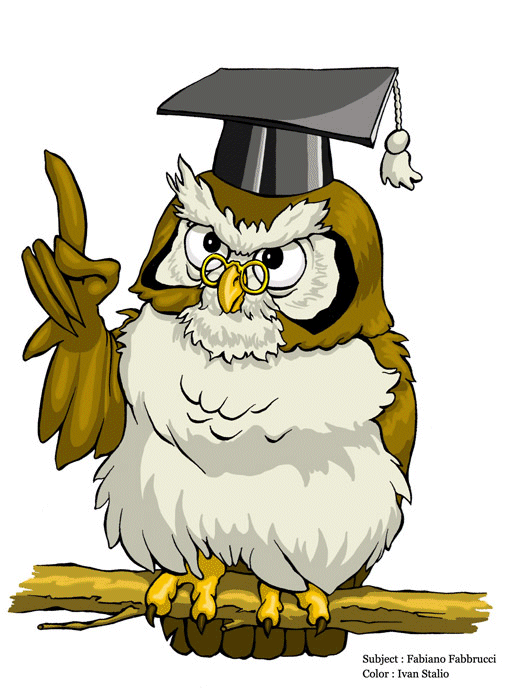 მოტივაცია  შინაგანი  მდგომარეობაა.  ის  აღძრავს,  წარმართავს  უზრინველყოფს  ქცევას  და  იძლევა  პასუხს  კითხვაზე - რატომ ?  მოტივაცია  მოსწავლის  წარმატების  უმნიშვნელოვანესი  ფაქტორია,  მოსწავლის მოტივაციას განსაზღვრავს მისი გარემო. ეს შეიძლება იყოს მშობლები, თანატოლები, მიმზიდველი სასწავლო გარემო, თუმცა მოსწავლეების მოტივირების თვალსაზრისით, მასწავლებლის როლი ყველაზე მნიშვნელოვანია.მოტივაციის  ორ  სახეს  ვიცობთ.  არსებობს  შინაგანი  და  გარეგანი  მოტივაცია.  რაკი  მოტივაციის  თემას  განვიხილავ  უმნიშვნელოვანესად  მიმაჩნია  მოტივაციის  ისეთი  სახის  განხილვა  როგორიცაა  სწავლის  მოტივაცია,  რომელსაც  განსაზღვრავს  რამოდენიმე  ფაქტორი:განათლების  სისტემა;სასწავლო  დაწესებულება  სადაც  ხოლციელდება  სასწავლო  აქტივობა;სასწავლო  პროცესის  ორგანიზაცია;მოსწავლის/შემსწავლელის  სუბიექტური  მახასიათებლები (ასაკი, სქესი, უნარები,  ინტელექტი,  თვითშეფასება, პრეზენტაციის დონე  და  ა. შ.);პედაგოგის  სუბიექტური  მახასიათებლები,  განსაკუთრებით  სწავლებასა  და  მოსწავლის  მიმართ  დამოკიდებულება;სასწავლო  საგნის  სპეციფიკა;     დიმიტრი  უზნაძის  თანახმად,  სწავლა  გაცნობიერებული,  მიზანდასახული  აქტივობაა,  რომელიც  აზროვნების  და  ნებისყოფის  მონაწილეობას  გულისხმობს.  სწავლის  ყველა  კონკრეტულ  შემთხევაში  ინდივიდი,  როგორც  აქტიური  სუბიექტი,  იღებს  გადაწყვეტილებებს,  რითაც  იქმნება  სათანადო  აქტივობის  განხორცილებისთვის  საჭირო  განწყობა.  ძალიან  მნიშვნელოვანია  და  პედაგოგმა  უნდა  იზრუნოს  იმაზე,  რომ  სწავლა  მოსწავლის  უშუალო  მისწარაფებებს  და  ინტრესებს  დაუქვემდებაროს - წარმატების  მიღწევის  მოთხოვნილებას,  ცნობისმოყვარეობას,  ფუნქციის ქონის მოთხოვნილებას.  მხოლოდ  კარგი  ნიშნის,  შექების, მატერიალური  ინტერესით  (გარეგანი  მოტივაცია)  განხორციელებული  სასწავლო  აქტივობა  მოსწავლისათვის  არაფრის  მომტანია.  თანაც  გარეგანი  მექანიზმებით  გაზრდილი  სწავლის  მოტივაცია  ამ  მექანიზმების  ამოწურვისთანავე  ქრება.  მოსწავლის  სასწავლო  აქტივობების  განპირობებული  უნდა  იყოს  შინაგანი  მოტივაციით  (ცნობისმოყვარეობა,ინტერესი  და  ა. შ.)  ასეთ  დროს  ადამიანისთვის  თავად  აქტივობა  უფრო  მნიშვნელოვანია  ვიდრე  ჯილდო.  სასწავლო  პროცესი  იმზე  უნდა  იყოს  ორიენტირებული,  რომ  ადამიანისსთვის  დამახასიათებელი  ერთ-ერთი  მოთხოვნილება - ინტელექტუალური  (ცნობისმოყვარეობა) - ე.წ.  სწავლის  წყულვილში  გადაზარდოს.  ადამიანს  გაუჩნდება  სწავლის  მოთხოვნილება  და  შესაბამისად  განწყობაც.  ფსიქოლოგები  რომლებიც  იზიარებენ  მოტივაციის  შინაგან  და  გარეგანად  დაყოფას  ამბობენ,  ძნელია  განვსაზღვროთ  მოტივაცია  შინაგანია  თუ  გარეგანი,   მოტივაცია  რომელიც  ადამიანს  აქვს  დროის  კონკრეტულ  მონაკვეთში,  ნიშან - თისებების  და  მდგომარეობის  ერთგვარი  კომბინაციაა.  პედაგოგმა  სწავლების  დროს  შეიძლება  გაითვალისწინოს  მოსწავლის  ინტერესები,  თუმცა  უნდა  ავღნიშნოთ,  რომ   ეს ყოველთვის  არ იქნება  შედეგის  მომტანი.  თუ   პედაგოგს  მოსწავლის  შინაგანი  მოტივაციის  იმედი  ექნება,  მას  იმედგაცრუება  ელის.  არის  სიტუაციები  როცა  გარე  მხარდაჭერაა  აუცილებელი.  პედაგოგმა  უნდა  იზრუნოს  როგორც  შინაგანი  მოტივაციის  გაჩენასა  და  შენარჩუნებაზე,  ასევე  გარეგანი  მოტივაციის  ჩართვაზე.     ფოპელისა  და  დემინგის  აზრით,  კითხვა: ,,როგორ  მავახდინოთ  მოზარდების/ზრდასრულების  მოტივირება?“- მიუთითებს  იმაზე,  რომ ვთქვათ, ზემოთ  მოცემული  კითხვა  ასეთი  შინაარსისაა:  როგორ  ვაკონტროლო  მოსწავლის  ქცევა,  რომ  მან  ისწავლოს  ის  რაც  გათვალისწინებულია  სასწავლო  პროგრამით?  გარეგანი  კონტროლი  ცუდად  მუშაობს,  ვინაიდან  არავის  არ  უყვარს ის.  ფოპელისა  და  დემინგის  აზრით, ადამიანების  თავიდანვე  მოტივირებულნი  არიან.  სამწუხაროდ,  სასწავლო  გარემო  იშვიათადაა  ისე  სტუქტურირებული,  რომ  ხელი  შეუწყოს  შინაგანი  მოტივაციის  აღმოცენებას.  ამავე  დროს  ბევრ  მოსწავლეს  აქვს  ნეგატიური  სასწავლო  გამოცდილება,  როდესაც  ისინი  განიცდიდნენ  გარედან  კონტროლს.შინაგანად  მოტივირებული  მოზარდის/ზრდასრულის  მახასიათებლები:სურთ  თვითონ  აკონტროლონ  თავიანთი  გარემო;განვითარებული  აქვთ  შინაგანი  ღირსების  გრძნობა;უყვართ  გამოწვევების  და  პრობლემების  გადაწყვეტა;არიან  ოპტიმისტების  და  სჯერათ  წარმატების;სიამოვნებით  იღბენ  სამუშაოს  შერულებაზე  პასუხისმგებლობას;დარწმუნებულნი  არიან,  რომ  შეუძლიათ  სამუშაოს  შესრულება;ყოველთვის  მზად  არიან  გაიღრმაონ  ცოდნა,  შეცვალონ  საკუთარი  შეხეულებები  და  პრობლემის  გადაწყვეტის  ჩვეული  ხერხები.  თანამედროვე ფსიქოლოგები საუბრობენ მოტივის სამგვარ ფუნქციაზე:მოტივი აღძრავს ქცევას;მოტივი აძლევს ქცევას მიმართულებას;მოტივი უზრუნველყოფს ქცევას;მაშინ, როცა სწავლის თეორია პასუხობს კითხვებზე: რა? როგორ? მოტივები ხსნიან ქცევას და პასუხობენ კითხვაზე: რატომ? დიახ, მოტივაცია შეიძლება განვიხილოთ, როგორც ძალა, რომელიც პიროვნებას უბიძგებს გარკვეული ქმედებისაკენ და/ან სხვა ქმედებებისაგან თავის შეკავებისაკენ.ფსიქოლოგების ინტენსიური კვლევისა და განხილვის საგნად დღემდე რჩება მოტივაცია; მათ შექმნეს სხვადასხვა თეორია... მოტივაციის შინაარსობრივი თეორიები ეფუძნება იმ შინაგან მოთხოვნილებებს, რომლებიც აიძულებენ ადამიანებს, იმოქმედონ ასე და არა სხვაგვარად. ამ თეორიების ფუძემდებლები არიან აბრაჰამ მასლოუ და დევიდ მაკკლელანდი. მაკკლელანდის თეორიის მიხედვით ადამიანები, რომლებსაც წარმატების მიღწევის ძლიერი მოთხოვნილება აქვთ, მიზნებს აღწევენ კიდეც. ამ მოთხოვნილების ფორმირებაში, უპირველეს ყოვლისა, გადამწყვეტი როლი  ენიჭება მშობლის განწყობებს. მაღალი მოთხოვნების მქონე მშობლები ბავშვებისგანაც მეტს ითხოვენ და დამოუკიდებლებად ზრდიან, მაშინ, როდესაც ამგვარი მოთხოვნილებების არმქონე მშობლები ბავშვების მიმართ ზემზრუნველობას იჩენენ და პასიურ პიროვნებებად ზრდიან. არაერთმა გამოკვლევამ აჩვენა, რომ მიღწევის მაღალი მოთხოვნილების მქონე ბავშვები უფრო კარგ შედეგებს აღწევენ სკოლაში.მოტივაციის ბიჰევიორისტული ხედვა როგორც ვიცით, ბიჰევიორისტული მიდგომა განიხილავს სწავლას, როგორც ქცევის ცვლილებას, რომელიც გამოცდილების შედეგად მიიღწევა.ბიჰევიორისტულ მიდგომას მოტივაციაშიც მსგავსი გაგება გააჩნია. სწავლის ან სწავლების ხარისხის ზრდა მოტივაციის შედეგია (Pintrich & Schunk, 2002), ხოლო შექება, დადებითი კომენტარი საშინაო დავალების შესრულებისას, ტესტში მაღალი შეფასება და კარგი ნიშნები არიან მოტივატორები, რომელიც ქცევას აძლიერებენ.მოტივაციის ჰუმანისტური მიდგომა 1950-იანი წლების შუაში, როდესაც „კოგნიტურმა რევოლუციამ“ სწავლაშიც იჩინა თავი, მისი პარალელური მოძრაობა -  „ჰუმანისტური ფსიქოლოგიაც“ ასევე დაიწყო. ჰუმანისტური თეორია მიმართულია ადამიანის პირადი პოტენციალის გამოყენებაზე (Pintrich & Schunk  2002). აღნიშნული მიმართულება მნიშვნელოვანია როგორც სკოლაში, ისე სამსახურში.მოტივაციის კოგნიტური თეორია ორიენტირებულია მოსწავლის რწმენაზე, მოლოდინზე, პროგნოზირებასა და გაგების მოთხოვნილებაზე (Tollefson, 2000; Zimmerman &Schunk, 2001, 2004). გაგების მოთხოვნილება მოტივაციის კოგნიტური მიდგომის გულია: „ბავშვები განიხილებიან, როგორც ბუნებრივად მოტივირებულნი ისწავლონ, როდესაც მათი გამოცდილება შეუსაბამოა მათ მიმდინარე გაგებასთან (Greeno et al1996, გვ. 25).    ყოველივე აქ მოყვანილი ქმედება გამოხატავს შინაგან სურვილს შეიცნო სამყარო უკეთ.აქედან  გამომდინარე  და  პირადი  პედაგოგიური  პრაქტიკის  გათვალისწინებით  თვითეულ მასწავლებელს  მოუწევს  გაითვალისწინოს  შემდეგი  რეკომენდაციები:ნებისმიერი  მოსწავლე  პიროვნებაა,  რომელშიც  არსებობს  მზე  და  ის  ჩვენ  უნდა  გავაბრწყინოთ;სასწავლო  პროცესის  წარმართვისას  მოვიფიქროთ  ისეთი  აქტივობები,  სადაც  მოსწავლეები  დაკავდებიან  პრაქტიკული  საქმიანობებით;ხშირად  ვცალოთ  მეთოდები  და  აქტივობები;გაკვეთილის  ბოლოს  მოსწავლეებს  ყოველთვის  მივცეთ  ვრცელი  განმავითარებელი  უკუკაშვირი;მოსწავლეები    პერიოდულად  ჩავაყენოთ  დისექვილიბრიუმში;გაკვეთილებზე  გამოვიყენოთ  მრავალფეროვანი  რესურსები;ყოველთვის  წავახალისოთ  მოსწავლის  მიღწევა  ან  ქცევა;მოსწავლეებისთვის  ჩავრთოთ კლასგარეშე  სახალისო  აქტივობები;აქტიურად  ვითანამშრომლოთ  მშობლებთან,  კლასის ხელმძღვანელთან  და  კოლეგებთან;გაკვეთილებზე  გამოვიყენოთ  ინოვაციური  მეთოდები; გაკვეთილებზე  გამოვიყენოთ  ენერჯეიზერები;მოსწავლეებთან  ერთად  შევიმუშავოთ  ქცევის  წესები  და  დავიცვათ;  მოკლედ  გაკვეთილი  ვაქციოთ ისეთ სამართლებრივ  სახელმწიფოდ, სადაც  ყველა  თავს  დაცულად  იგრძნობს,  და  როცა  მივხვდებით  რომ  გვენდობიან,  იქ  სწავლის  მოტივაციას  გაიზრდება  და  მოსწავლეების  შესძლებენ  საკუთარი  შესაძლებლობების  სრულყოფილ რეალიზებას.სსიპ.  გურჯაანის  მუნიციპალიტეტის  სოფელ  ველისციხის  საჯარო  სკოლის სამოქალაქო  განათლების  წამყვანი                                                                                                      პედაგოგი  ნანა  ნიკოლაშვილი                                              გამოყენებული  ლიტერატურა.პედაგოგიური  გზამკვლევი. პროფესიული   განათლების  მასწავლებელებისთვისავტორები: ნანი დალაქიშვილი კახაბერ ერაძე სოფიკო ლობჟანიძე მანანა მელიქიშვილიმასწავლებელთა  პროფეიული  განვითარების  ეროვნული  ცენტრი  2016  წელი.მასწავლებლის  საქმიანობის  დაწყების   პროფესიული  განვითარებისა  და  კარიერული წინსვლის  სქემის  გზამკვლევი  I და  II  ნაწილი.ავტორები:  მაია  ინასარიძე;   სოფიკო  ლობჟანიძე;   მანანა  რატიანი;  ირინა  სამსონია.მასწავლებელთა  პროფეიული  განვითარების  ეროვნული  ცენტრი  2015  წელი.,,სასწავლო და პროფესიული გარემო“, მასწავლებელთა პროფესიული განვითარების ცენტრი, 2008,       გამომცემლობა ,,საქართველოს მაცნე“.  ,,მასწავლებლის ეთიკის სახელმძღვანელო,“ მასწავლებელთა პროფესიული განვითარების ცენტრი,თბილისი,2009.